請負業者紹介フォーム                                 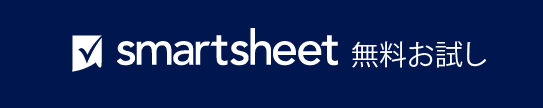 紹介された請負業者紹介された請負業者紹介された請負業者紹介された請負業者請負業者名窓口住所メール アドレス住所電話番号住所Web サイト住所ライセンス番号請負業者紹介コメント この請負業者を推薦する理由を記入します。仕事上の関係/経験を説明します。請負業者紹介コメント この請負業者を推薦する理由を記入します。仕事上の関係/経験を説明します。請負業者紹介コメント この請負業者を推薦する理由を記入します。仕事上の関係/経験を説明します。請負業者紹介コメント この請負業者を推薦する理由を記入します。仕事上の関係/経験を説明します。紹介者紹介者紹介者紹介者紹介元メール アドレス住所電話番号住所Web サイト住所その他住所提出日ご紹介ありがとうございましたご紹介ありがとうございましたご紹介ありがとうございましたご紹介ありがとうございました受領者専用受領者専用受領日連絡日コメント– 免責条項 –Smartsheet がこの Web サイトに掲載している記事、テンプレート、または情報などは、あくまで参考としてご利用ください。Smartsheet は、情報の最新性および正確性の確保に努めますが、本 Web サイトまたは本 Web サイトに含まれる情報、記事、テンプレート、あるいは関連グラフィックに関する完全性、正確性、信頼性、適合性、または利用可能性について、明示または黙示のいかなる表明または保証も行いません。かかる情報に依拠して生じたいかなる結果についても Smartsheet は一切責任を負いませんので、各自の責任と判断のもとにご利用ください。